druk nr 103/2022z dnia 29 kwietnia 2022 r. Sprawozdaniez zaawansowania prac planistycznychi realizacji harmonogramu sporządzania miejscowych planów zagospodarowania przestrzennego za I kwartał 2022 rokuMiejska Pracownia Urbanistyczna w Łodzi kontynuowała prace nad 80 projektami planów miejscowych dla terenów o łącznej powierzchni 4338 ha – stanowiącej 14,77 % obszaru miasta, zgodnie z ustaleniami Harmonogramu sporządzania miejscowych planów zagospodarowania przestrzennego na lata 2019-2024+, przyjętym Zarządzeniem Prezydenta Miasta Łodzi Nr 9066/VIII/21 z dnia 16 grudnia 2021 roku.Ze względu na różny stopień zaawansowania realizowane zadania dotyczyły projektów planów miejscowych na następujących etapach sporządzenia:3 plany miejscowe: Ruda Wazów (245), Lodowa (252), Ruda Zmiana (255), o  łącznej powierzchni 119 ha – 0,41 % obszaru miasta, weszły w życie,plan Źródła Bzury (227) o powierzchni 89 ha – 0,30 % obszaru miasta,  został opublikowany w Dzienniku Urzędowym Województwa Łódzkiego 28.03.2022 r.,3 plany miejscowe: Dolina Łódki (226), Zmiana NCŁ-Kobro (259), Selgros (253) o łącznej powierzchni 27 ha – 0,08 % obszaru miasta, zostały uchwalone i  przekazane do Łódzkiego Urzędu Wojewódzkiego celem sprawdzenia zgodności z prawem, projekt planu miejscowego Niciarniana Zmiana (272) o pow. 0,43 ha – 0,00 % obszaru miasta, został skierowany do Rady Miejskiej celem uchwalenia,5 projektów planów miejscowych, o łącznej powierzchni 636 ha – 2,17 % obszaru miasta, znajdowały się w procedurze ponownego opiniowania i uzgodnień, 4 projekty planów miejscowych, o powierzchni 233 ha – 0,79% obszaru miasta, znajdowały się w procedurze przygotowania do ponownego opiniowania 
i uzgodnień,4 projekty planów miejscowych o łącznej powierzchni 905 ha – 3,08 % obszaru miasta, znajdowały się na etapie zbierania i rozpatrywania uwag złożonych w wyniku wyłożenia do publicznego wglądu,9 projektów planów miejscowych, o łącznej powierzchni 203 ha – 0,68 % obszaru miasta, znajdowało się w procedurze opiniowania i uzgodnień,32 projektów planów miejscowych, o łącznej powierzchni 1543 ha – 5,25 % obszaru miasta, było na etapie prac nad projektem planu oraz opracowywania prognoz środowiskowych i finansowych,6 projektów planów miejscowych, o łącznej powierzchni 114 ha – 0,40% obszaru miasta, było na etapie opracowywania koncepcji,12 projektów planów miejscowych, o powierzchni 469 ha – 1,61% obszaru miasta, było na etapie wstępnych prac projektowych.Plany miejscowe dla rejonu Strefy WielkomiejskiejPIŁSUDSKIEGO – KILIŃSKIEGO (147) dla części obszaru miasta Łodzi położonej w rejonie alei Piłsudskiego oraz ulic: Kilińskiego, Tuwima i Targowej – w trakcie
ponownego opiniowania i uzgodnień,PARK KLEPACZA (199) dla części obszaru miasta Łodzi położonej w rejonie alei
Politechniki, ulicy Wólczańskiej oraz parku im. Ks. Bp. Klepacza – prace nad projektem planu,ZARZEWSKA-DĄBROWSKIEGO (201) dla części obszaru miasta Łodzi położonej w rejonie ulic: Zarzewskiej, Łomżyńskiej, Dąbrowskiego i Kilińskiego – prace nad projektem planu,ZARZEWSKA-KILIŃSKIEGO (202) dla części obszaru miasta Łodzi położonej 
w rejonie ulic: Milionowej, Słowiańskiej, Dębowej, Praskiej, Zarzewskiej i Kilińskiego – prace nad projektem planu,PIŁSUDSKIEGO-FILMÓWKA (203) dla części obszaru miasta Łodzi położonej 
w rejonie alei Piłsudskiego oraz ulic: Targowej, Fabrycznej, Kilińskiego, Abramowskiego, Sienkiewicza i Orlej – w trakcie ponownego opiniowania i uzgodnień, OGRODY-KILIŃSKIEGO ZACHÓD (206) dla części obszaru miasta Łodzi położonej w rejonie ulic: Północnej, Kilińskiego, Rewolucji 1905 r. i Wschodniej – prace nad koncepcją planu,OGRODY-KILIŃSKIEGO WSCHÓD (207) dla części obszaru miasta Łodzi położonej w rejonie ulic: Północnej, Sterlinga, Jaracza i Kilińskiego – przygotowanie do  ponownego opiniowania i uzgodnień,OGRODY-KAMIŃSKIEGO ZACHÓD (208) dla części obszaru miasta Łodzi położonej w rejonie ulic: Północnej, Kamińskiego, Jaracza i Sterlinga – prace nad projektem planu,OGRODY-KAMIŃSKIEGO WSCHÓD (209) dla części obszaru miasta Łodzi położonej w rejonie ulic: Północnej, Wierzbowej, Uniwersyteckiej i Kamińskiego – prace nad projektem planu,OGRODY-RONDO SOLIDARNOŚCI, PLAC POKOJU (210) dla części obszaru miasta Łodzi położonej w rejonie ulic: Północnej, Źródłowej, Pomorskiej, Banacha, Kopcińskiego, Jaracza, Uniwersyteckiej i Wierzbowej oraz Rondo Solidarności – prace nad projektem planu,OGRODY-PLAC DĄBROWSKIEGO (211) dla części obszaru miasta Łodzi położonej w rejonie ulic: Jaracza, Kopcińskiego, Narutowicza, polskiej organizacji wojskowej – prace nad projektem planu,WŁÓKNIARZY-STRUGA (212) dla części obszaru miasta Łodzi położonej w rejonie alei Włókniarzy oraz ulic: 6 Sierpnia, gen. Lucjana Żeligowskiego i Andrzeja Struga - wstępne prace projektowe,ŻYTNIA (214) dla części obszaru miasta Łodzi położonej w rejonie ulic: Lutomierskiej, Żytniej i Drewnowskiej – prace nad projektem planu,MODRA (215) dla części obszaru miasta Łodzi położonej w rejonie ulic: Limanowskiego, Rybnej, Lutomierskiej i Modrej – prace nad koncepcją planu,HELENÓW (216) dla części obszaru miasta Łodzi położonej w rejonie 
ulic: Franciszkańskiej, Smugowej, Źródłowej i Północnej – prace nad projektem planu,STARY CMENTARZ (217) dla części obszaru miasta Łodzi położonej w rejonie 
ulic: Drewnowskiej, Karskiego, Ogrodowej, Cmentarnej, św. Jerzego, Pietrusińskiego, Długosza, Okrzei – wstępne prace projektowe,WŁÓKNIARZY-MICKIEWICZA (219) dla części obszaru miasta Łodzi położonej 
w rejonie alei Włókniarzy i Adama Mickiewicza oraz ulic Łąkowej i Andrzeja Struga – wstępne prace projektowe,BAŁUCKI KLIN (221) dla części obszaru miasta Łodzi położonej w rejonie Zgierskiej, Goplańskiej, Łagiewnickiej i Bałuckiego Rynku – wstępne prace projektowe,PIŁSUDSKIEGO-NOWOTARGOWA (238) dla części obszaru miasta Łodzi położonej w rejonie alei Piłsudskiego oraz ulic: Targowej, Tuwima i Wodnej – przygotowanie do ponownego opiniowania i uzgodnień,SYNERGIA (257) dla części obszaru miasta Łodzi położonej w rejonie: 
alei: Mickiewicza i Kościuszki oraz ulic: Żwirki i Gdańskiej - prace nad projektem planu,POLITECHNIKA (258) dla części obszaru miasta Łodzi położonej w rejonie 
alei: Mickiewicza i Kościuszki oraz ulic: Gdańskiej, Żwirki, Radwańskiej i Żeromskiego - prace nad koncepcją planu,ZMIANA NCŁ – KOBRO (259) dla części obszaru miasta Łodzi położonej w rejonie 
ulic: Prezydenta Gabriela Narutowicza, Williama Lindleya, Wodnej, Juliana Tuwima 
i Henryka Sienkiewicza – został uchwalony przez Radę Miejską w Łodzi w dniu 16.03.2022 r. i przekazany do ŁUW celem sprawdzenia zgodności z prawem,ZARZEWSKA-PRZYBYSZEWSKIEGO (260) dla części obszaru miasta Łodzi położonej w rejonie ulic: Milionowej, Przybyszewskiego, Kruczej, Zarzewskiej, Praskiej i Dębowej – prace nad projektem planu,MILIONOWA-SOSNOWA (261) dla części obszaru miasta Łodzi położonej w rejonie skrzyżowania ulic Milionowej i Sosnowej – prace nad projektem planu,NCŁ-NARUTOWICZA (262) dla części obszaru miasta Łodzi położonej w rejonie 
alei: Rodziny Scheiblerów i Rodziny Poznańskich oraz ulic: Sienkiewicza i Narutowicza – prace nad projektem planu,NCŁ-SIENKIEWICZA (263) dla części obszaru miasta Łodzi położonej w rejonie: Sienkiewicza, Kilińskiego i Tuwima – prace nad projektem planu,NCŁ-TUWIMA (264) dla części obszaru miasta Łodzi położonej w rejonie alei Rodziny Scheiblerów oraz ulic: Tuwima, Kilińskiego i Kieślowskiego – w trakcie opiniowania i uzgodnień,KOŚCIUSZKI (266) dla części obszaru miasta Łodzi położonej w rejonie alei Tadeusza Kościuszki oraz ulic: Andrzeja Struga i Piotrkowskiej – w trakcie opiniowania i uzgodnień (opiniowanie zewnętrzne),PIOTRKOWSKA-ŻWIRKI (268) dla części obszaru miasta Łodzi położonej 
w rejonie alei Tadeusza Kościuszki i Adama Mickiewicza oraz ulic: Piotrkowskiej, Stanisława Wigury, Henryka Sienkiewicza, Brzeźnej i Radwańskiej – prace nad koncepcją planu,MANHATTAN (269) dla części obszaru miasta Łodzi położonej w rejonie alei Adama Mickiewicza i Marszałka Józefa Piłsudskiego oraz ulic: Henryka Sienkiewicza, Stanisława Wigury i Piotrkowskiej – wstępne prace projektowe,MANUFAKTURA (270) dla części obszaru miasta Łodzi położonej w rejonie ulic: Drewnowskiej, Zachodniej, Ogrodowej, i Jana Karskiego – w trakcie opiniowania i uzgodnień.Plany miejscowe dla zespołów mieszkaniowychNOWOSOLNA - PÓŁNOC (114) dla części obszaru miasta Łodzi położonej w rejonie ulic: Kasprowicza, Grabińskiej i Byszewskiej - północnej części osiedla Nowosolna – 
rozpatrywanie uwag złożonych w wyniku wyłożenia do publicznego wglądu,SZELBURG – ZAREMBINY (172) dla części obszaru miasta Łodzi położonej 
w rejonie ulic: Taborowej, Gajcego Parandowskiego – rozpatrywanie uwag złożonych w  wyniku wyłożenia do publicznego wgląduANDRZEJÓW CENTRUM (173) dla części obszaru miasta Łodzi położonej w rejonie ulic: Rokicińskiej, Gajcego i Zakładowej – w trakcie ponownego opiniowania i  uzgodnień,ANDRZEJÓW – ROKICIŃSKA (174) dla części obszaru miasta Łodzi położonej 
 w rejonie ulic: Rokicińskiej i Szaniawskiego – przygotowanie do ponownego opiniowania i uzgodnień,MONTWIŁŁ (186) dla części obszaru miasta Łodzi położonej w rejonie ulic: Srebrzyńskiej, Jarzynowej, Solec oraz alei Unii Lubelskiej – w trakcie opiniowania
i uzgodnień, RUDA – WAZÓW (245) dla części obszaru miasta Łodzi położonej w rejonie 
 ulic: Granicznej, Przestrzennej i Wazów –uchwalony na sesji 19.01.2022 r., wszedł w    życie 3.03.2022r.,LODOWA (252) dla części obszaru miasta Łodzi położonej w rejonie ulic: Milionowa,
Haśka, Przybyszewskiego, do terenów kolejowych – plan został uchwalony na sesji Rady Miejskiej w Łodzi w dniu 9.02.2022r. i wszedł w życie 31.03.2022 r.,ZDROWIE-MANIA (267) dla części obszaru miasta Łodzi położonej na terenie osiedla Zdrowie-Mania, w rejonie ulic: Namiotowa, Krakowska, Konstantynowska, Krańcowa, – prace nad projektem planu,NOWOSOLNA – WSCHÓD (273) dla części obszaru miasta Łodzi położonej w rejonie autostrady A1 oraz ulic: Brzezińskiej i Wiączyńskiej – wschodniej części osiedla Nowosolna –  prace nad projektem planu,SMUGOWA (283) dla części obszaru miasta Łodzi położonej w rejonie ulic: Wojska Polskiego, Oblęborskiej, Chłodnej, Źródłowej, Smugowej i Franciszkańskiej – wstępne prace projektowe,NOWOSOLNA – SZKOŁA (290) dla części obszaru miasta Łodzi położonej w rejonie ulic: Brzezińskiej, Pomorskiej, Marmurowej i Malowniczej – prace nad projektem planu,NOWOSOLNA – BOISKO (291) dla części obszaru miasta Łodzi położonej w rejonie ulic: Grabieńskiej i Jana Kasprowicza – prace nad projektem planu,NOWOSOLNA – LASKI PRZY BYSZEWSKIEJ (292) dla części obszaru miasta Łodzi położonej w rejonie ulic: Byszewskiej, Oliwkowej, Bananowej, Kokosowej i  Pomarańczowej – prace nad projektem planu.Plany miejscowe dla ochrony zieleni, terenów niezurbanizowanych i dolin rzecznychRUDA – ZACHÓD  (164) dla części obszaru miasta Łodzi położonej w rejonie 
ulic: Ksawerowskiej, Konnej, Wyścigowej, Profilowej, Mierzejowej, Bosmańskiej, Poziomej, Zarzecznej, Zamulnej, Patriotycznej, Rafowej i Promowej oraz południowej granicy miasta - prace nad projektem planu,ZDROWIE - PÓŁNOC (184) dla części obszaru miasta Łodzi obejmującej Park 
im. Marszałka Józefa Piłsudskiego, położonej w rejonie ulic: Konstantynowskiej, Krakowskiej, Siewnej, Wieczność, Jarzynowej i Srebrzyńskiej oraz alei Unii Lubelskiej – prace nad projektem planu,ZDROWIE - POŁUDNIE (185) dla części obszaru miasta Łodzi obejmującej Park im. Marszałka Józefa Piłsudskiego, położonej w rejonie ulic: Krzemienieckiej 
i Konstantynowskiej oraz alei Unii Lubelskiej – prace nad projektem planu,PARK ŹRÓDLISKA (200) dla części obszaru miasta Łodzi położonej w rejonie alei Marszałka Józefa Piłsudskiego oraz ulic: Przędzalnianej, Fabrycznej i Targowej 
– w trakcie opiniowania i uzgodnień,BŁONIA-ZACHÓD (223) dla części obszaru miasta Łodzi położonej w rejonie ulic: Konstantynowskiej, płk. Stanisława Juszczakiewicza, Janusza Kusocińskiego oraz zachodniej granicy miasta Łodzi – prace nad projektem planu,RUDA WILLOWA (224) dla części obszaru miasta Łodzi obejmującej teren zespołu przyrodniczo-krajobrazowego „Ruda Willowa”, położonej w rejonie ulic: Scaleniowej, Wazów, Wiekowej, Laskowej i Rudzkiej – w trakcie opiniowania i uzgodnień,DOLINA ŁÓDKI (226) dla części obszaru miasta Łodzi obejmującej dolinę rzeki Łódki,
położonej w rejonie ulicy Konstantynowskiej –  plan został uchwalony podczas sesji Rady Miejskiej w dniu 16.03.2022 r. i przekazany do Łódzkiego Urzędu Wojewódzkiego celem sprawdzenia zgodności z prawem,ŹRÓDŁA BZURY (227) dla części obszaru miasta Łodzi położonej w rejonie 
ulic: Wycieczkowej, Rogowskiej i Strykowskiej – opublikowany w Dzienniku Urzędowym Województwa Łódzkiego w dniu 28.03.2022 r.,GÓRKA RETKIŃSKA (229) dla części obszaru miasta Łodzi położonej w rejonie 
ulic: Konstantynowskiej, Juszczakiewicza i Kusocińskiego oraz zachodniej granicy Ogrodu Botanicznego – w trakcie opiniowania i uzgodnień (uzgodnienia wewnętrzne),DOLINA DOBRZYNKI (231) dla części obszaru miasta Łodzi położonej w rejonie rzeki Ner oraz ulic: Sanitariuszek, Łaskowice i Nad Dobrzynką, do drogi krajowej nr 14 i zachodniej granicy miasta Łodzi – prace nad projektem planu,STRYKOWSKA I (232) dla części obszaru miasta Łodzi położonej na osi ulicy Strykowskiej w rejonie ulic Aksamitnej i Jana i Cecylii oraz północno-wschodniej granicy miasta – w trakcie ponownego opiniowania i uzgodnień,STRYKOWSKA II (233) dla części obszaru miasta Łodzi położonej na osi ulicy Strykowskiej w rejonie ulic: Bursztynowej, Zaścianek Bohatyrowicze, Łodzianka, Okólnej, Jana i Cecylii i Aksamitnej oraz wschodniej granicy miasta – w trakcie ponownego opiniowania i uzgodnień,OPOLSKA (235) dla części obszaru miasta Łodzi położonej w rejonie ulic: Opolskiej, Strykowskiej, Łupkowej, Łodzianka, Łukaszewskiej, Nad Niemnem i Marmurowej 
oraz wschodniej granicy miasta – prace nad projektem planu,JÓZEFIAKA-ZAKŁADOWA (240) dla części obszaru miasta Łodzi położonej 
w rejonie  alei Cezarego Józefiaka  oraz ulic Trakcyjnej i Zakładowej do autostrady A 1 - prace nad projektem planu,FELIKSIN (249) dla części obszaru miasta Łodzi położonej w rejonie ulic: Przylesie, Ziarnista, Czajewskiego, Bakaliowa, Gminna i Jędrzejowska do terenów kolejowych 
- wstępne prace projektowe,RUDA – ZMIANA (255) dla części obszaru miasta Łodzi obejmującej dolinę rzeki Ner wraz ze Stawami Stefańskiego oraz dolinę rzeki Gadki, położonej na odcinku 
od ul. Pabianickiej do południowej granicy miasta  – plan wszedł w życie 14.01.2022r.WIĄCZYŃSKA (271) dla części obszaru miasta Łodzi położonej w rejonie ulic: Mileszki, Pomorskiej, Wiączyńskiej oraz wschodniej granicy miasta Łodzi – zbieranie uwag złożonych w wyniku wyłożenia do publicznego wglądu,NOWOSOLNA AUTOSTRADA (274) dla części obszaru miasta Łodzi położonej w rejonie ulicy Wiączyńskiej i autostrady A1 –  prace nad projektem planu,Marysin - Górka Rogowska (275) dla części obszaru miasta Łodzi położonej w rejonie ulic:  Rogowskiej, Strykowskiej, Łupkowej i Książka –prace nad koncepcją planu,Marysin – Sokołówka/ Fiołkowa (276) dla części obszaru miasta Łodzi położonej w dolinie rzeki Sokołówki, w rejonie ulic:  Centralnej, Fiołkowej 
i Wycieczkowej – prace nad koncepcją planu,Marysin – Sokołówka/ Książka (277) dla części obszaru miasta Łodzi położonej w dolinie rzeki Sokołówki, oraz w rejonie ulic Klimatycznej i Książka – w trakcie opiniowania i uzgodnień,Marysin – Sokołówka/ Klimatyczna (278) dla części obszaru miasta Łodzi położonej w dolinie rzeki Sokołówki, oraz w rejonie ulic Wycieczkowej 
i Klimatycznej – wstępne prace projektowe,.KARPACKA (279) dla części obszaru miasta Łodzi położonej w rejonie ulic: Karpackiej, Ignacego Paderewskiego, Andrzeja Frycza-Modrzewskiego i Rymanowskiej – prace nad projektem planu,POTOKOWA (280) dla części obszaru miasta Łodzi położonej na terenie osiedla Stoki, w rejonie ulic: Telefonicznej, Giewont, Rysy, Dębowskiego, Hyrnej i Pomorskiej, do terenu kolejowego – prace nad projektem planu,STADION STARTU (281) dla części obszaru miasta Łodzi położonej w rejonie ulic: aleja Włókniarzy i Świętej Teresy od Dzieciątka Jezus – wstępne prace projektowe,Park SZARYCH SZEREGÓW (282) dla części obszaru miasta Łodzi obejmującej Park im. Szarych Szeregów, położonej w rejonie ulic: Górniczej i Tadeusza Boya-Żeleńskiego – wstępne prace projektoweJasień Lazurowa (284) dla części obszaru miasta Łodzi obejmującej dolinę rzeki Jasień, położonej w rejonie ulic Lazurowej i gen. Ignacego Prądzyńskiego – prace nad projektem planu,Jasień DUBOIS (287) dla części obszaru miasta Łodzi obejmującej doliny rzek Jasienia i Olechówki, położonej w rejonie ulic: Stanisława Dubois, Polarnej, gen. Ignacego Prądzyńskiego, Czahary, Świętojańskiej i Reymonta – prace nad projektem planu,Pienista (289) dla części obszaru miasta Łodzi położonej w rejonie ulicy Pienistej – prace nad projektem planu,PARK ZŁOTNO (293) dla części obszaru miasta Łodzi położonej w rejonie ulicy Podchorążych – wstępne prace projektowe,PARK JANÓW (294) dla części obszaru miasta Łodzi położonej w rejonie ulic: Rokicińskiej, Maćka z Bogdańca, Stanisława Przybyszewskiego i Augustów – wstępne prace projektowe.Plany miejscowe dla terenów aktywności gospodarczejAUTOSTRADA – JÓZEFIAKA (239) dla części obszaru miasta Łodzi położnej 
w rejonie ulic: Józefiaka, Rokicińskiej, Trakcyjnej, Zakładowej, Transmisyjnej 
i autostrady A1 – przygotowanie do ponownego opiniowania i uzgodnień,SELGROS I (253) dla części obszaru miasta Łodzi położonej w rejonie ulic Rokicińskiej i Transmisyjnej oraz terenów kolejowych – uchwalony na sesji Rady Miejskiej 9.02.2022r. i przekazany do ŁUW celem sprawdzenia zgodności z prawem,SELGROS II (254) dla części obszaru miasta Łodzi położonej w rejonie ulic Rokicińskiej i Malowniczej oraz terenów kolejowych – w trakcie opiniowania i  uzgodnień,TOMASZOWSKA – ZMIANA (256) dla części obszaru miasta Łodzi położnej 
w rejonie ulic: Przyjacielskiej, Małego Rycerza, Tomaszowskiej do terenów kolejowych – zbieranie uwag złożonych w wyniku wyłożenia do publicznego wglądu,ŚW.TERESY/TRAKTOROWA (265) dla części obszaru miasta Łodzi położonej 
w rejonie ulic Świętej Teresy od Dzieciątka Jezus i Traktorowej do terenów kolejowych – w trakcie opiniowania i uzgodnień,NICIARNIANA – ZMIANA (272) dla części obszaru miasta Łodzi położonej w rejonie Alei Marszałka Józefa Piłsudskiego i ulic: Sobolowej do terenów kolejowych, Stanisława Przybyszewskiego oraz projektowanej Konstytucyjnej – skierowanie do Rady Miejskiej celem uchwalenia.PIERWSZY WICEPREZYDENT MIASTA ŁODZI						Adam PUSTELNIKUwaga:*Plany: MANUFAKTURA  (270) – w części, SELGROS (253 i 254) – w części, PARK ZŁOTNO (293), PARK JANÓW (294)   w części, ZMIANA RUDA (255), ZMIANA TOMASZOWSKA (256), ZMIANA NCŁ – KOBRO (259), MILIONOWA-SOSNOWA (261) – w części, NARUTOWICZA (262), NCŁ-SIENKIEWICZA (263), NCŁ-TUWIMA (264), KOŚCIUSZKI (266), NICIARNIANA-ZMIANA (272), KARPACKA (279), POTOKOWA (280) - nie powodują procentowego wzrostu pokrycia miasta planami, ponieważ  dotyczą zmiany planów obecnie obowiązujących.Załącznik graficzny:Obszary miasta objęte uchwałami Rady Miejskiej w Łodzi, dla których prowadzone są prace planistyczne nad sporządzeniem miejscowych planów zagospodarowania  przestrzennego zgodnie z Harmonogramem sporządzania  mpzp na lata 2019-2024.Akceptacja:Robert KowalikDyrektor Departamentu Planowaniai Rozwoju Gospodarczego				……………………………………….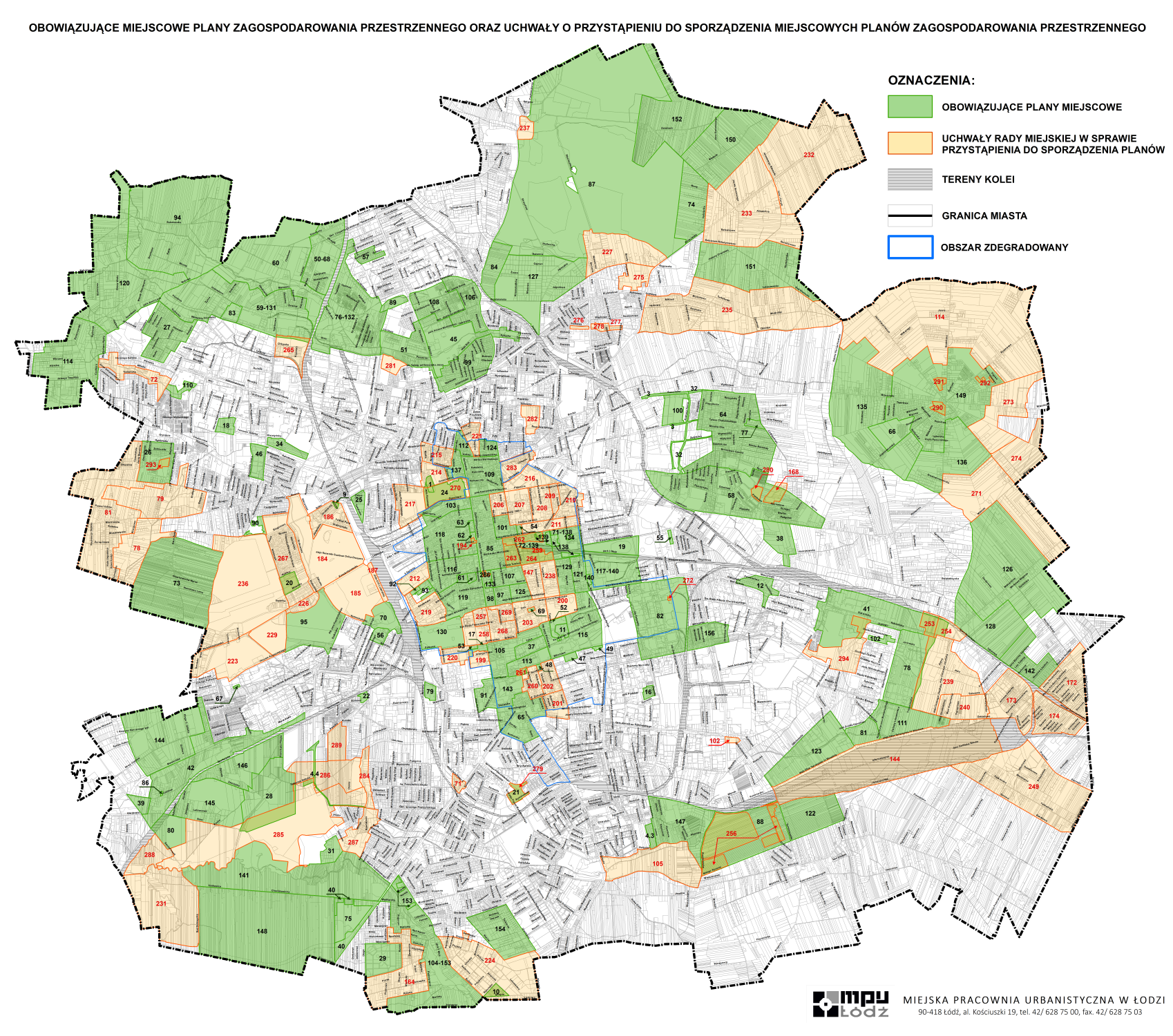 